Dafe Nakpoberuo17/ENG05/022Engineering maths assignment 3a)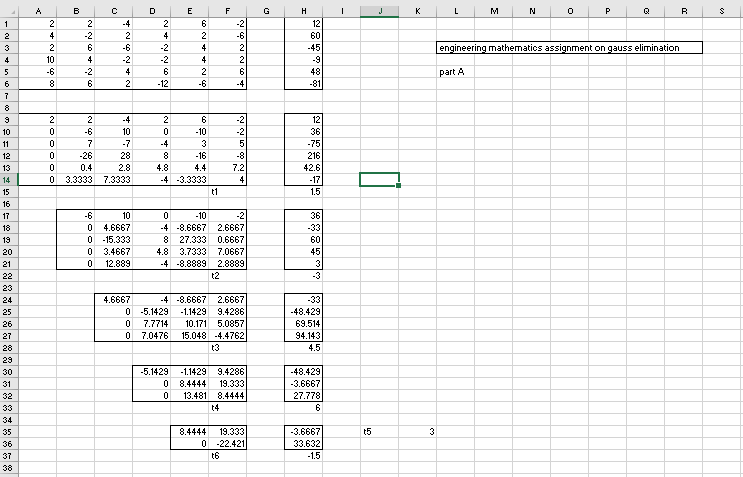 b) 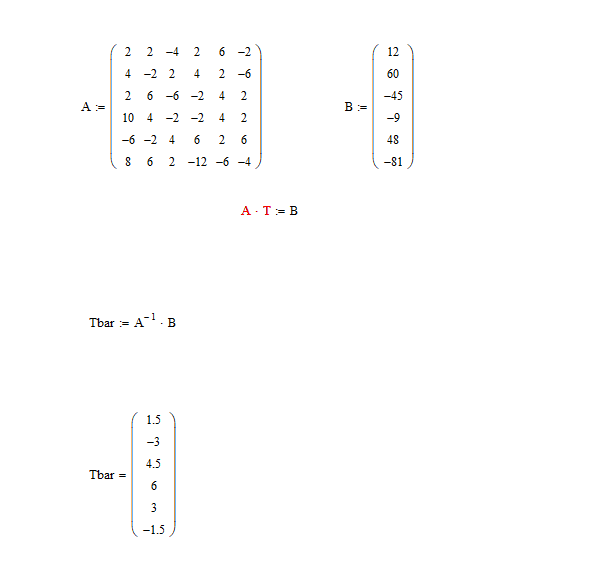 c) 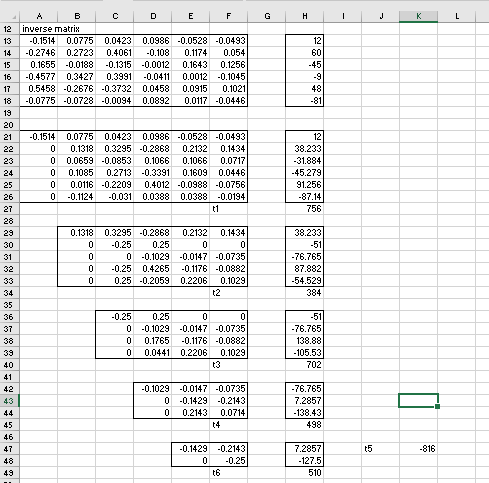 d) 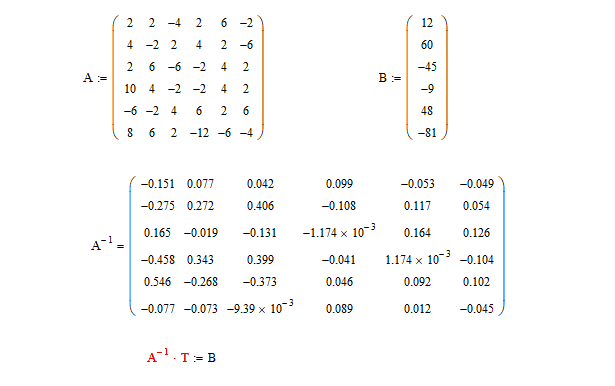 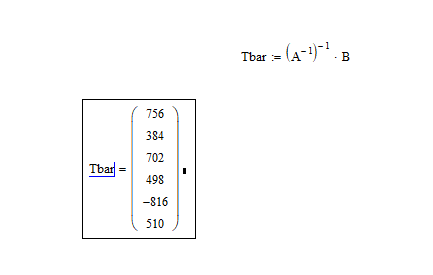 